Встреча выпускников Киевского СВУ2.12.2017 г. в фотографиях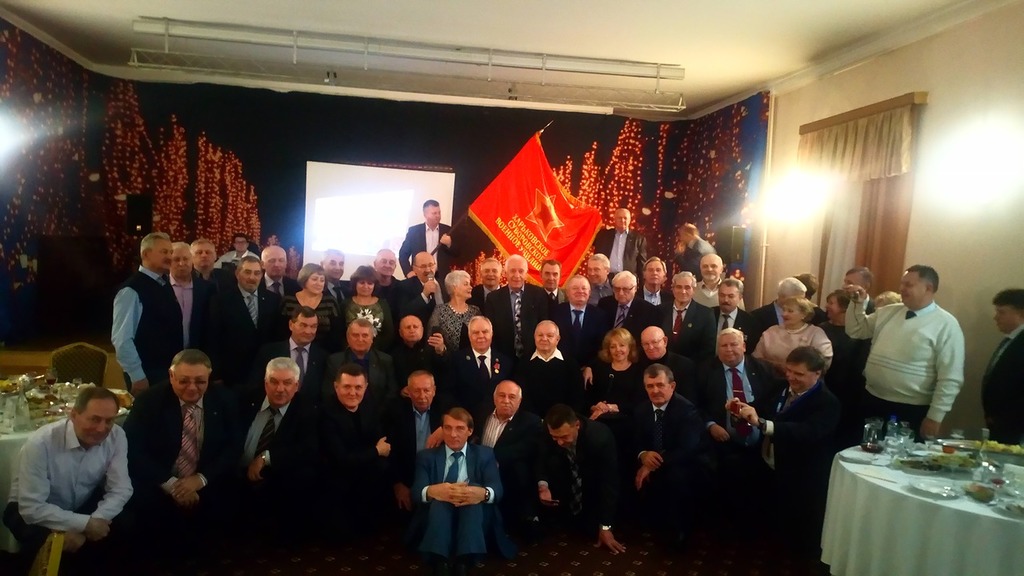 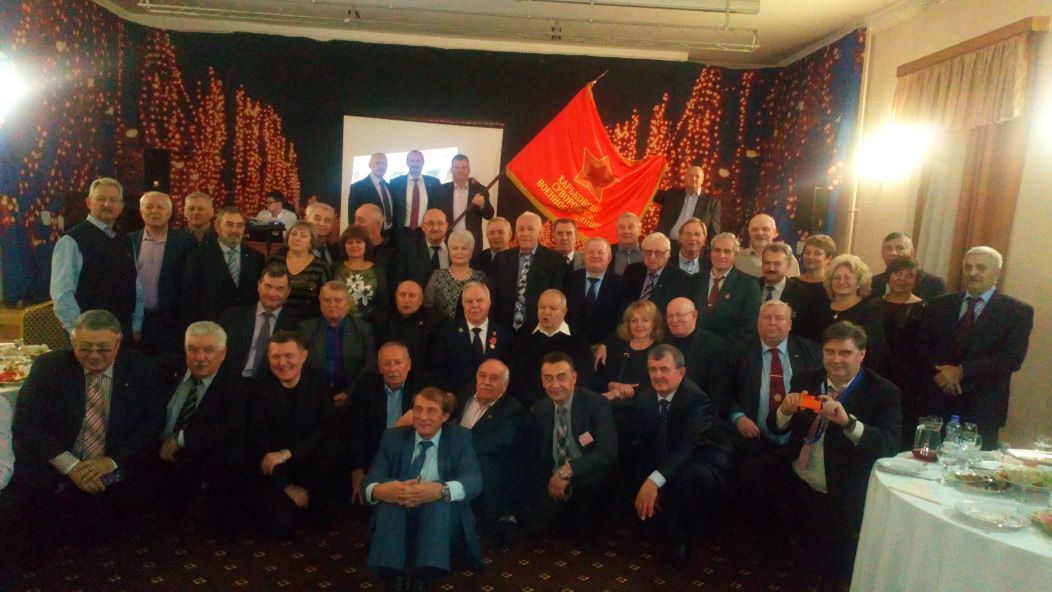 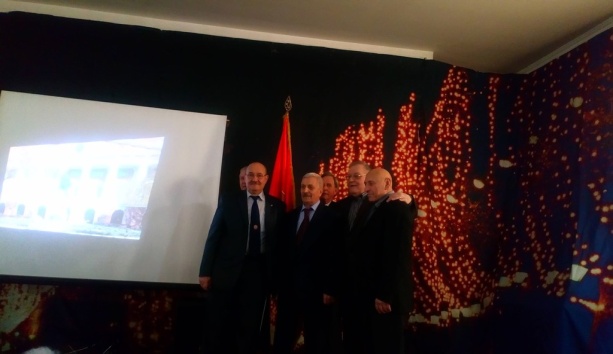 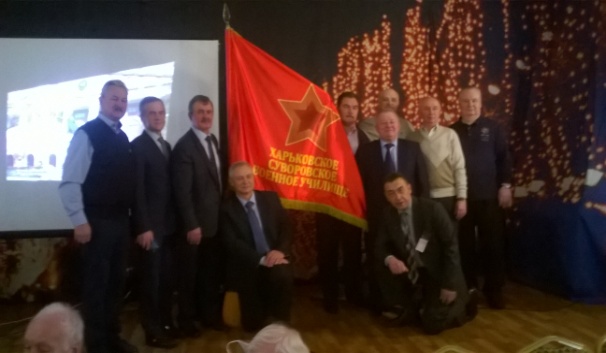 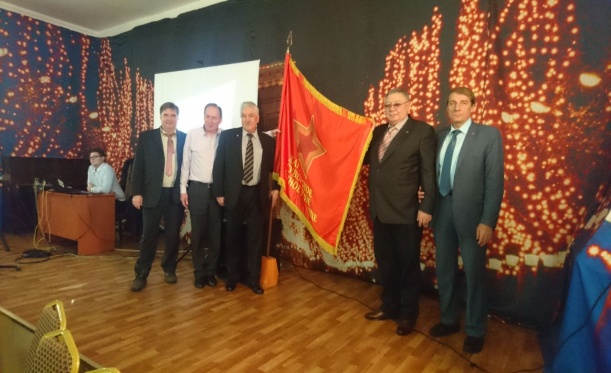 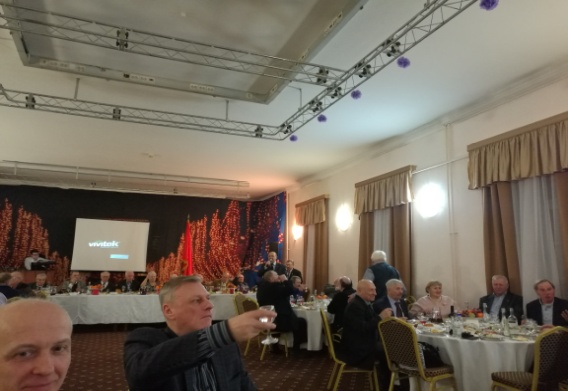 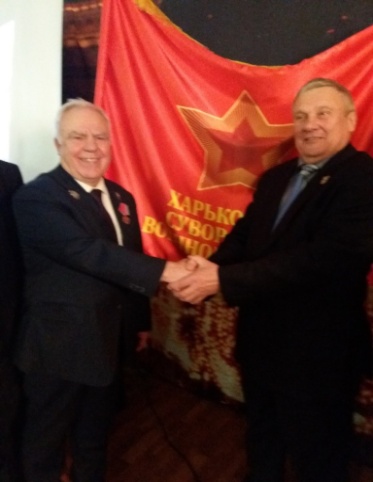 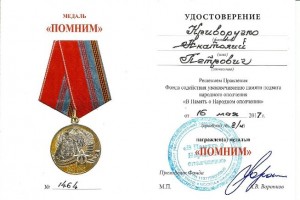 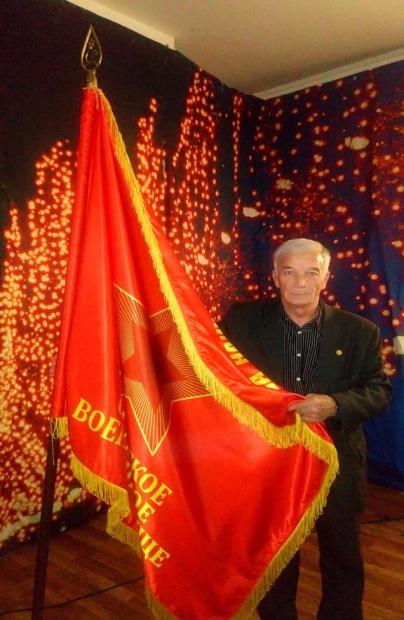 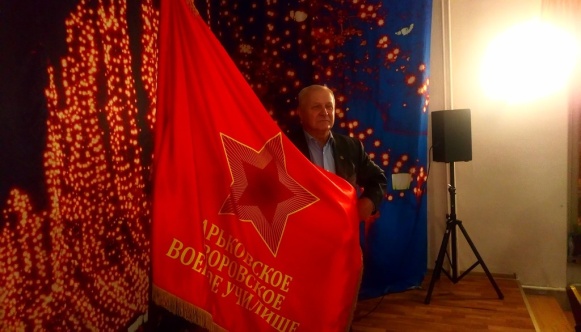 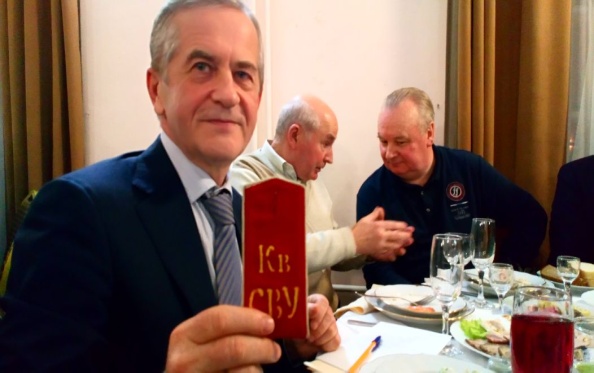 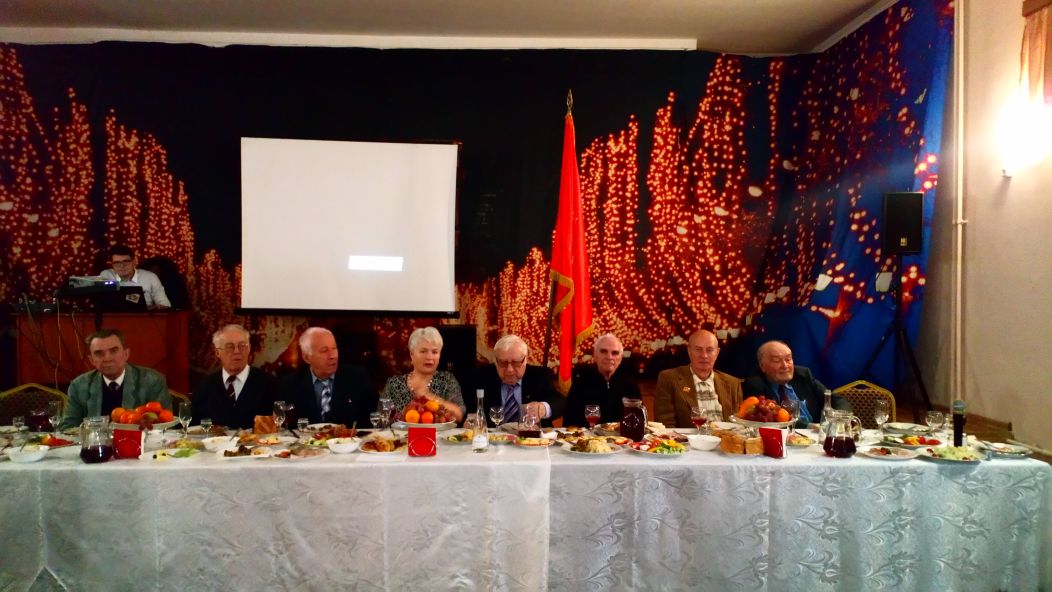 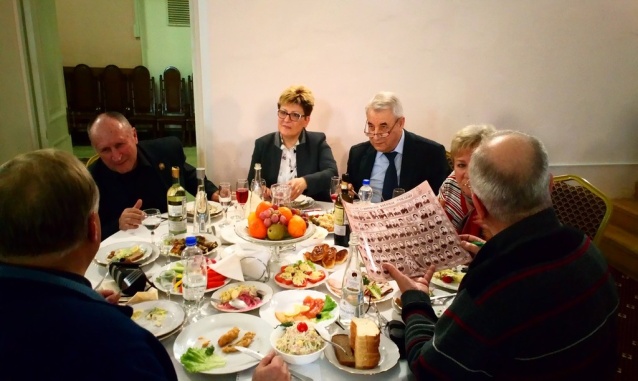 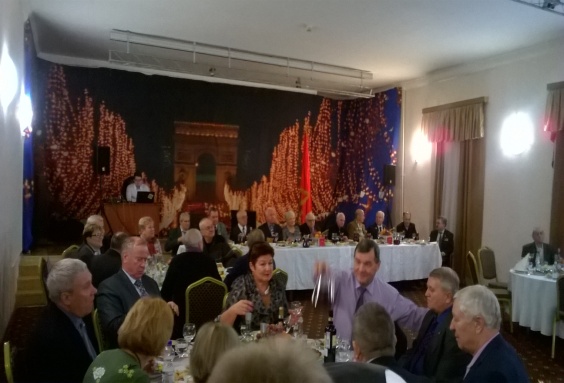 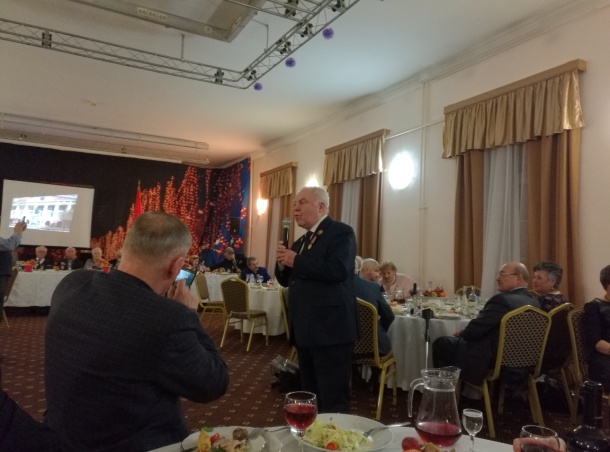 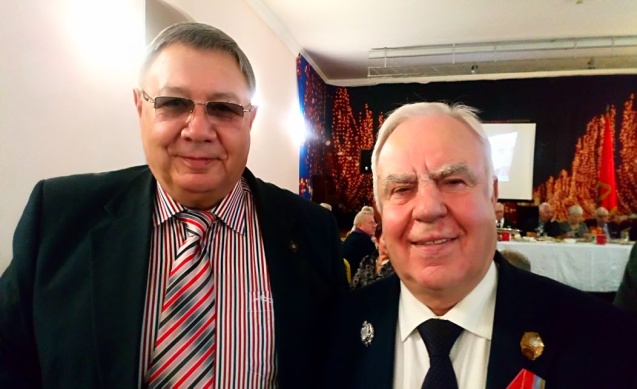 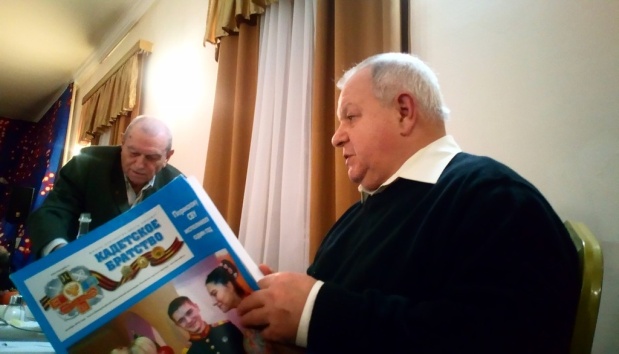 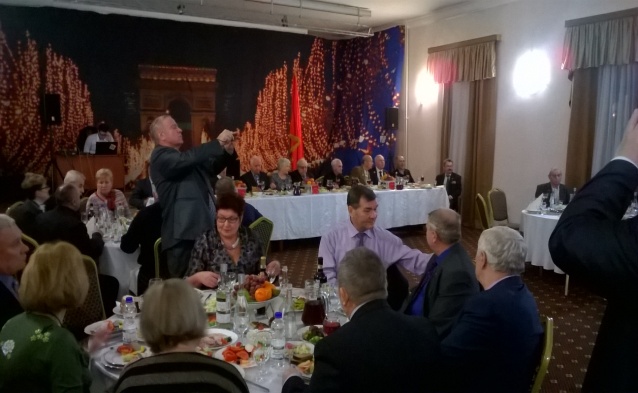 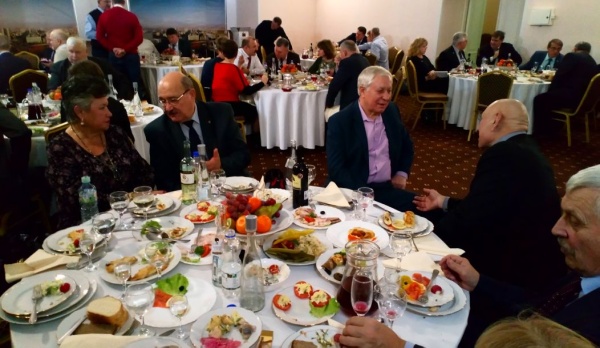 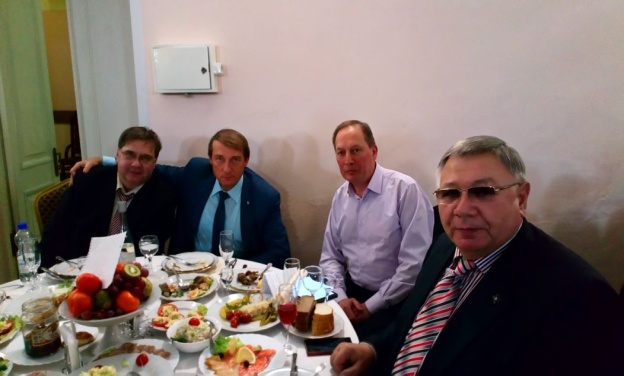 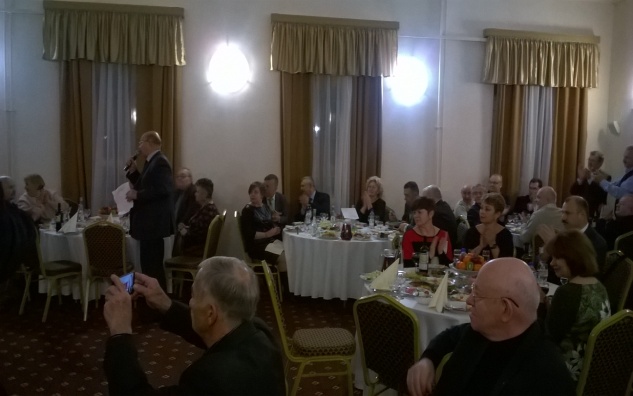 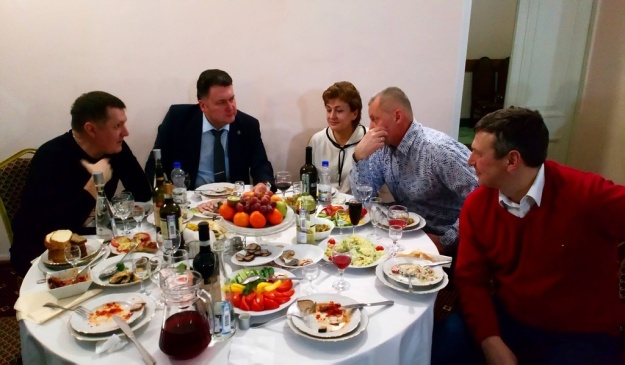 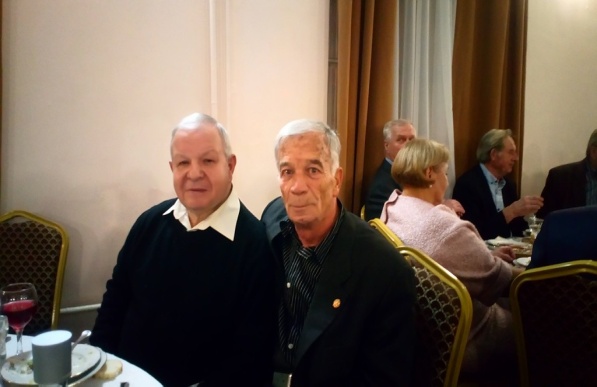 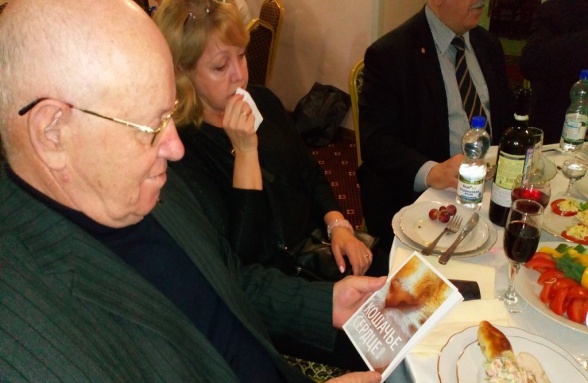 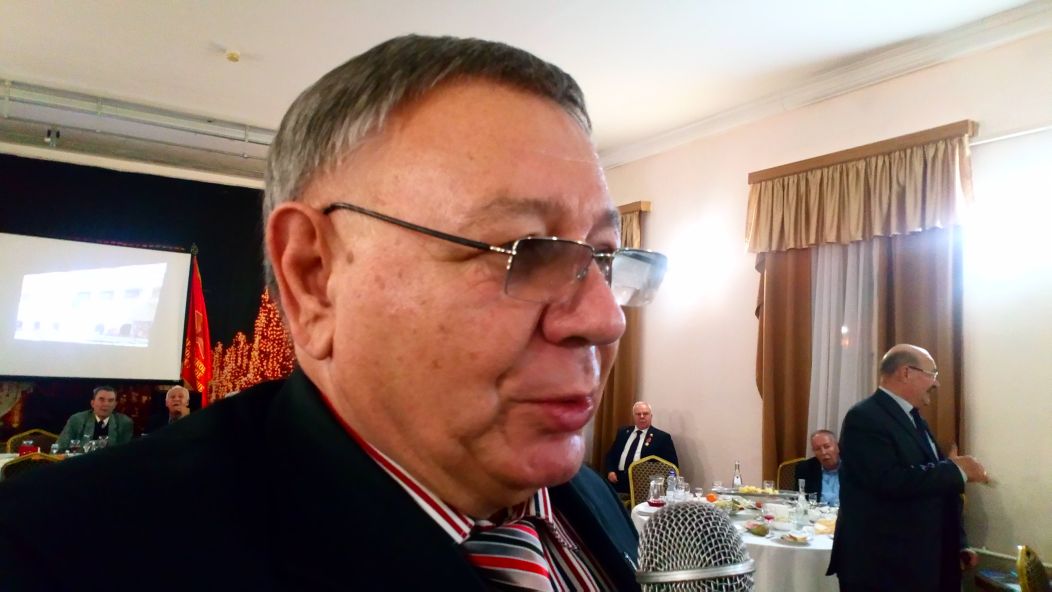 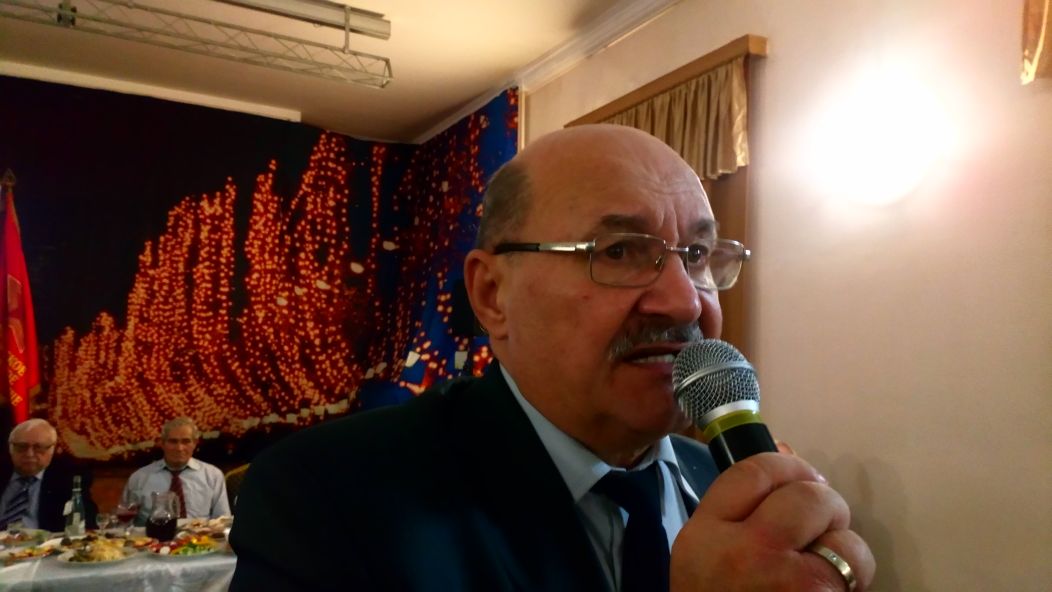 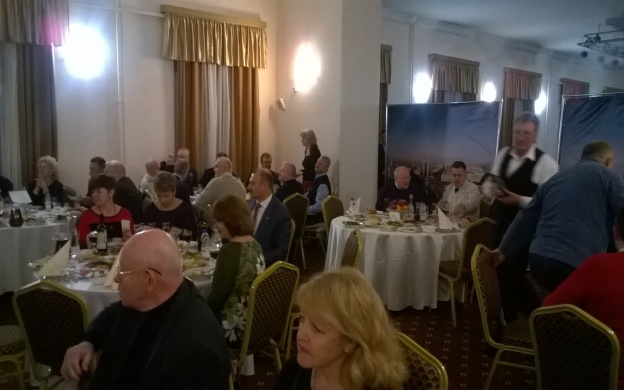 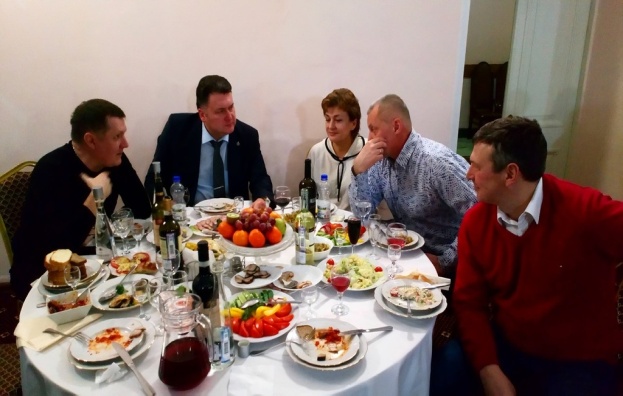 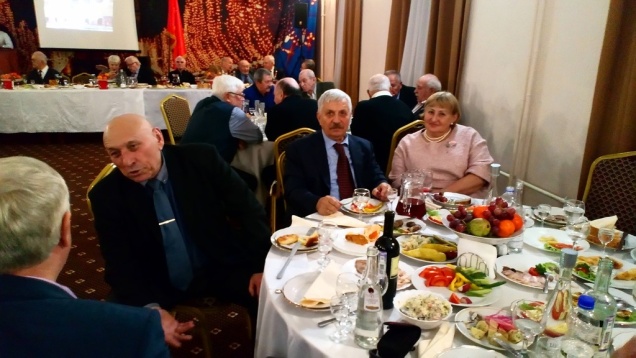 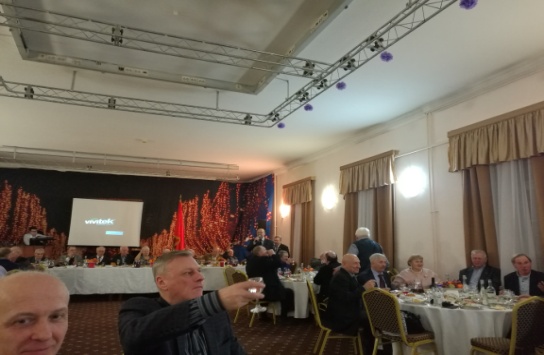 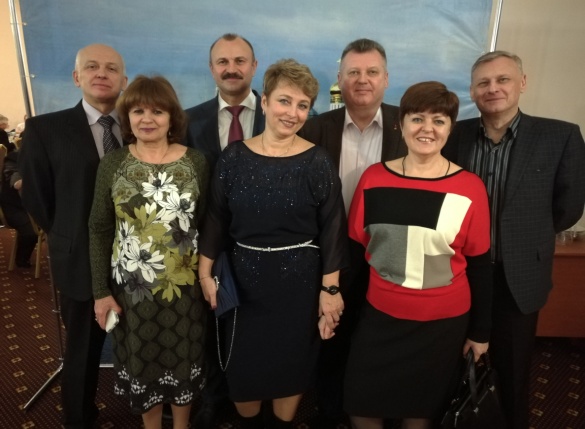 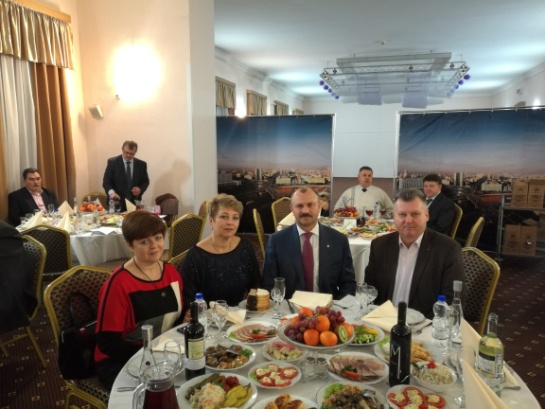 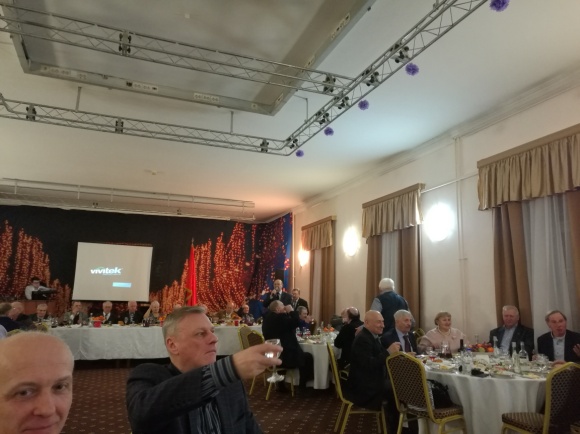 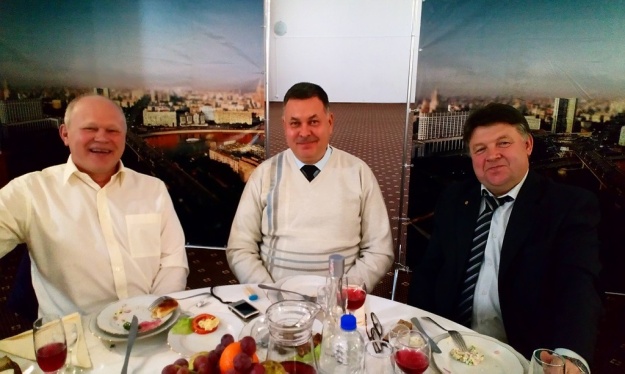 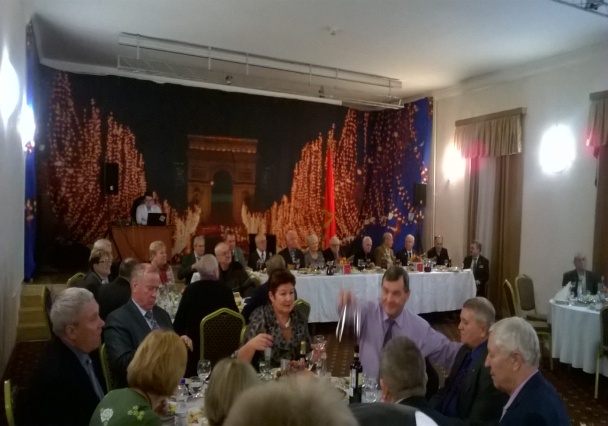 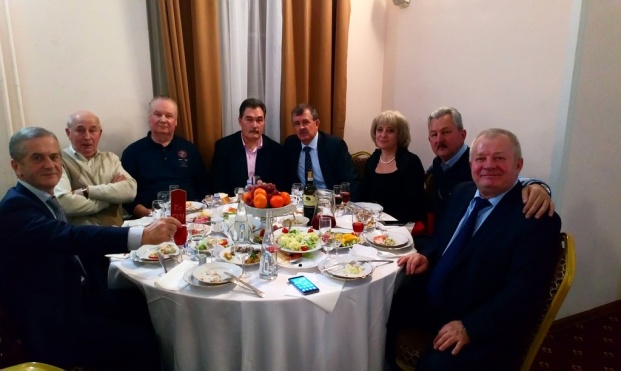 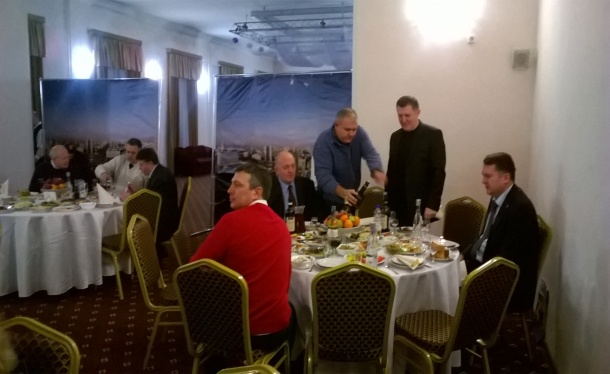 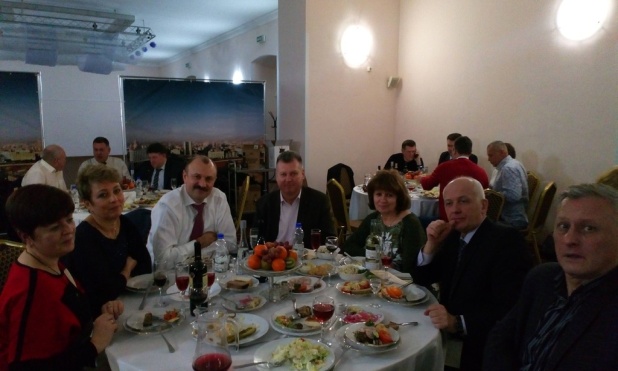 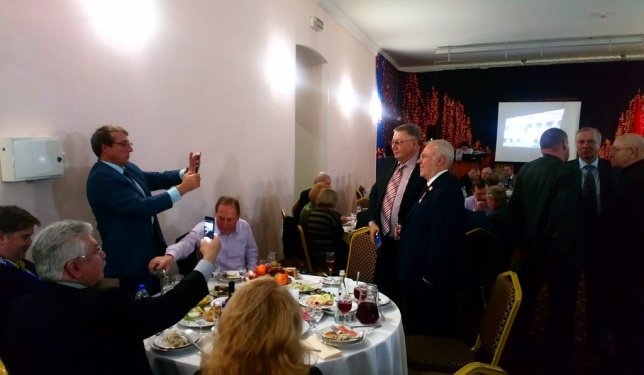 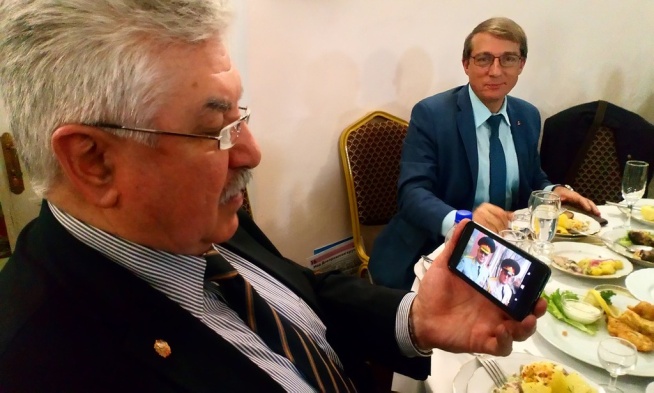 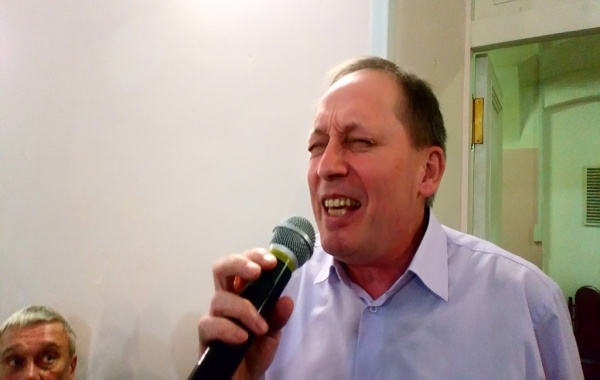 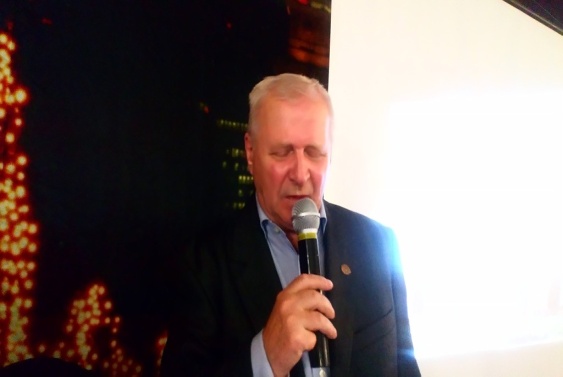 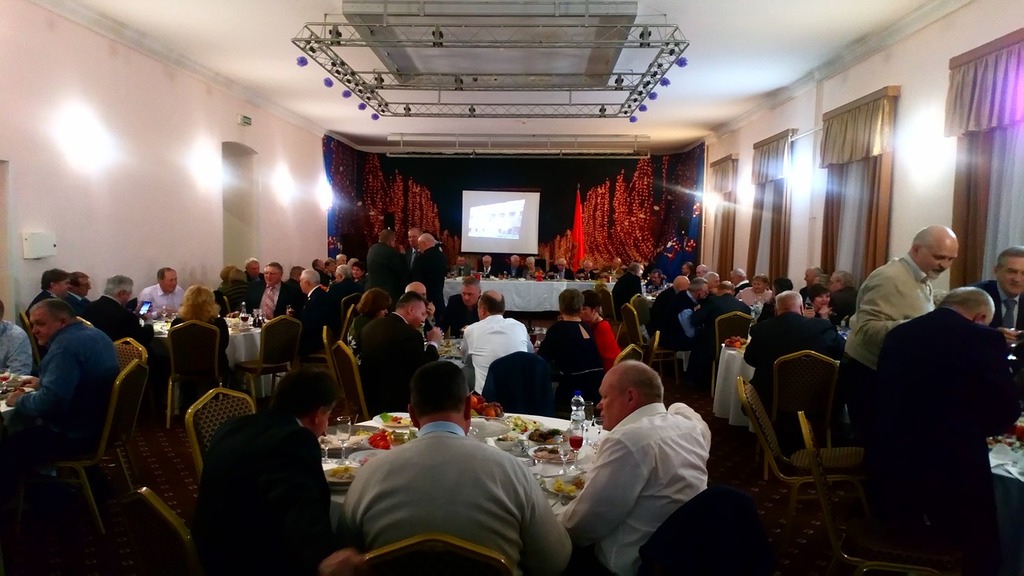 До новых встреч, дорогие друзья – суворовцы!                      Как хорошо, что мир богат друзьями,И  наши встречи  ждем, как детский сон,                      Мы помним все, что  нас объединяет:                      И Днепр, и Киев, и Суворовский погон!